Саженцы плодово-ягодных кустов 2019 19.03.2019т.(4872)25-96-258(903)840-32-16НазваниеЦена, рубАктинидия коломикта200Виноград –Супер экстра, Долгожданный, Венгерский, Мадлен Анжевин225Годжи225Ежевика Блэк сатин180Жимолость Голубое веретено, Нимфа, Ласточка, Роксана175Ирга Звездная ночь235Йошта220Калина Красный коралл230Крыжовник 235Малина красн: Полка, Геракл, Гордость России, Шугана, Брусвяна, Брянское диво175Малина желтая: Оранжевое чудо, Желтый гигант, Абрикосовая175Малиновое дерево Таруса200Тибетская малина175Смородина Версальская белая195Смородина чернаяФундук210Шелковица195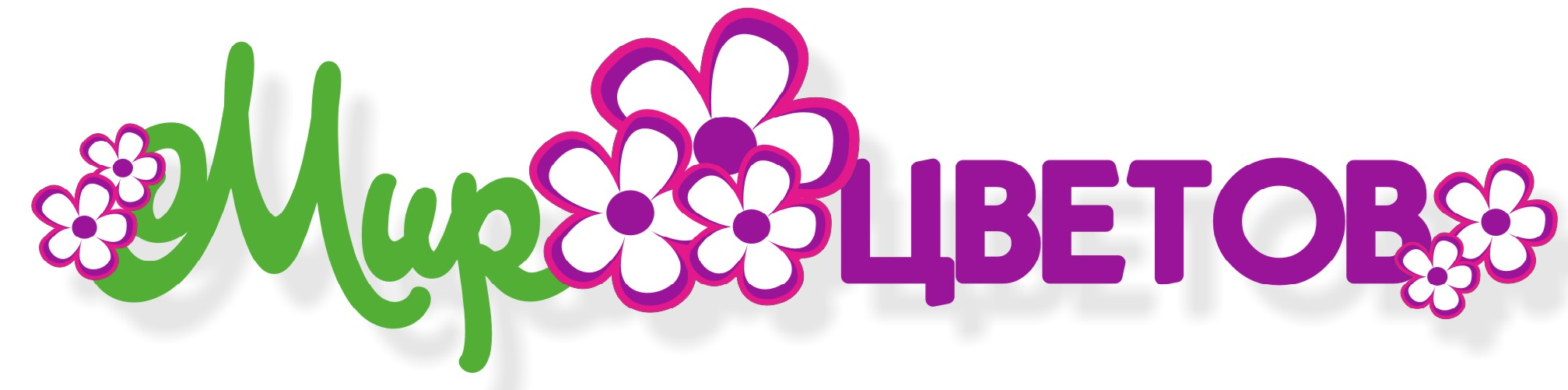 